2020 Hospital Medical Education Program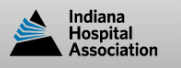 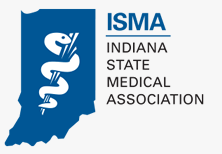 Hospital Application FormPlease return by Friday, November 22, 2019HOSPITAL INFORMATION: Please printHospital contact:
SPECIAL ELIGIBILITY REQUIREMENTS FOR ASSIGNING STUDENTS TO YOUR HOSPITAL (please check all that apply):Hospital has special requirements:	 Yes	 NoIf yes, what are those requirements? ____________________________________________.Students must be from :	 Yes	 NoStudents must be from county in which hospital is located: 	 Yes	 NoIf yes, does this include surrounding counties? ___________________________________.Hospital requires an interview: 	 Yes	 No(Interview must be completed by Friday, January 31, 2020)Program specifics (Please check all that apply):Maximum number of students:  		Hospital will provide housing:	 Yes	 NoHospital will provide meals: 	 Yes	 NoLength of Program (designate number of weeks):   		Amount of Weekly Stipend: $ 		
(Please note that offering a weekly stipend is an important and essential feature as medical students have living expenses during the summer when they are not in school and this serves as a resource to cover those expenses.)REMINDER:  Please send to: Jose Espada, 1130 West Michigan Street, Fesler Hall 224, Indianapolis, Indiana 46202, or fax to (317) 278-2691 or email to jespada@iu.edu as a PDF attachment.  Our preference is to receive it as an attachment to an e-mail. APPLICATION DEADLINE:  Friday, November 22, 2019Hospital/Institution: Address:City/State:Zip:County:Phone:Fax:Email:Name:Title:Phone:Other:Additional Comments:Signature:Signature:(Administrator)(Hospital Contact)Name:Name:Please Print (Administrator)Please Print (Administrator)